Приложение № 6Образец удостоверений членов участкового избирательного бюро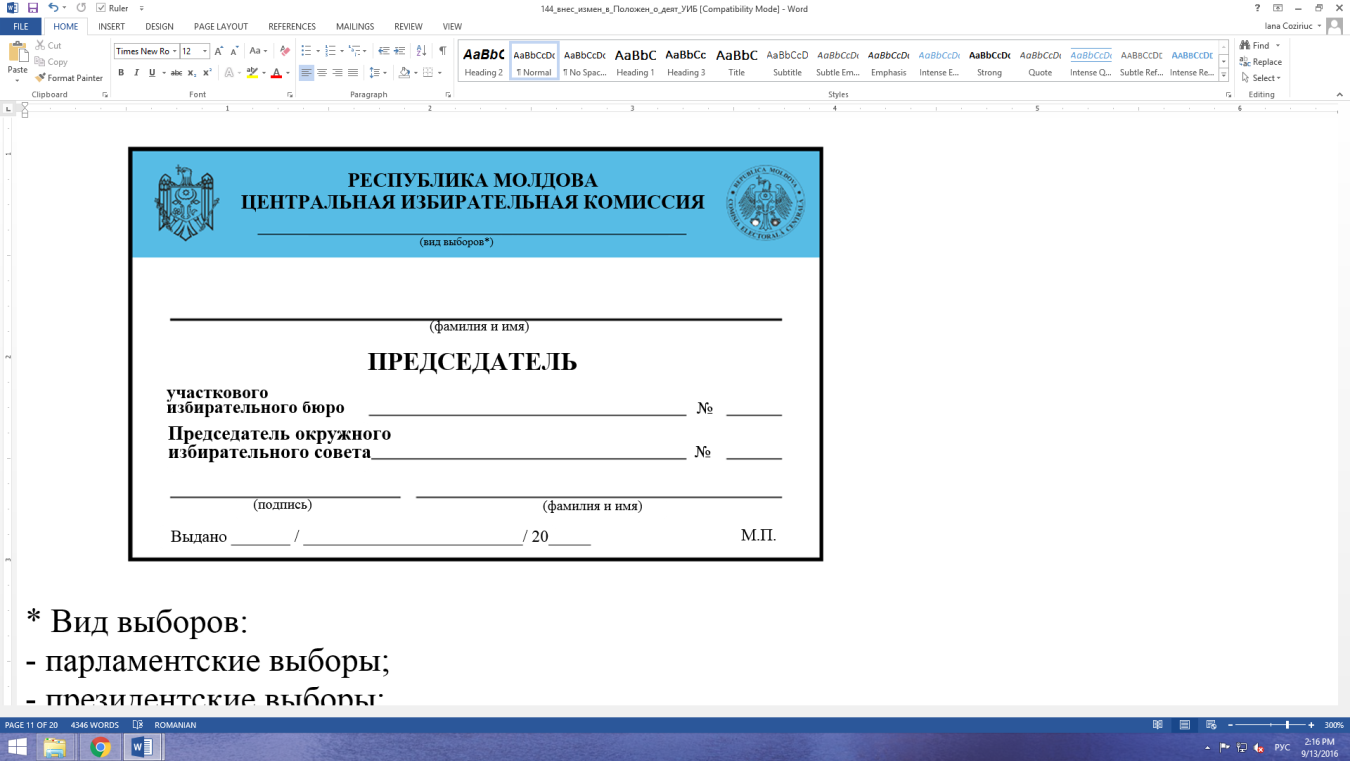 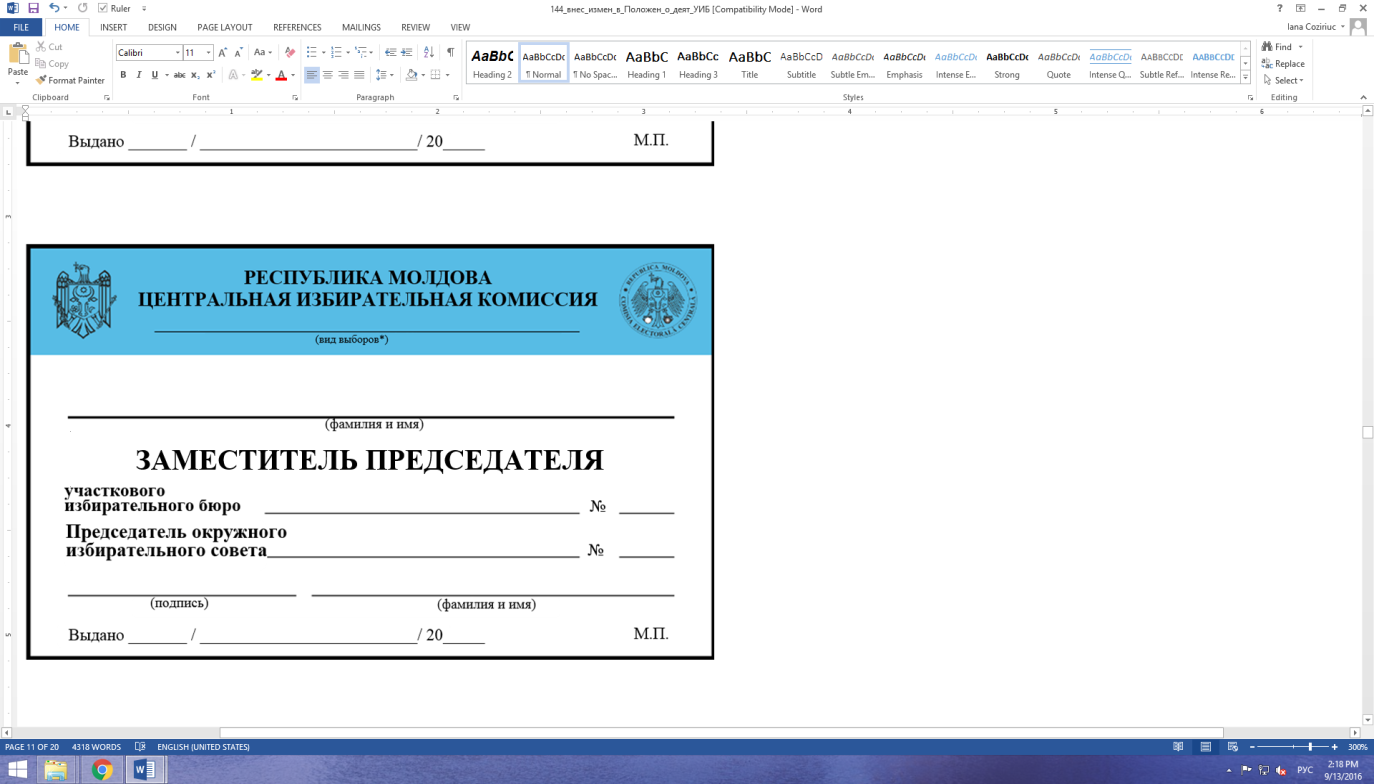 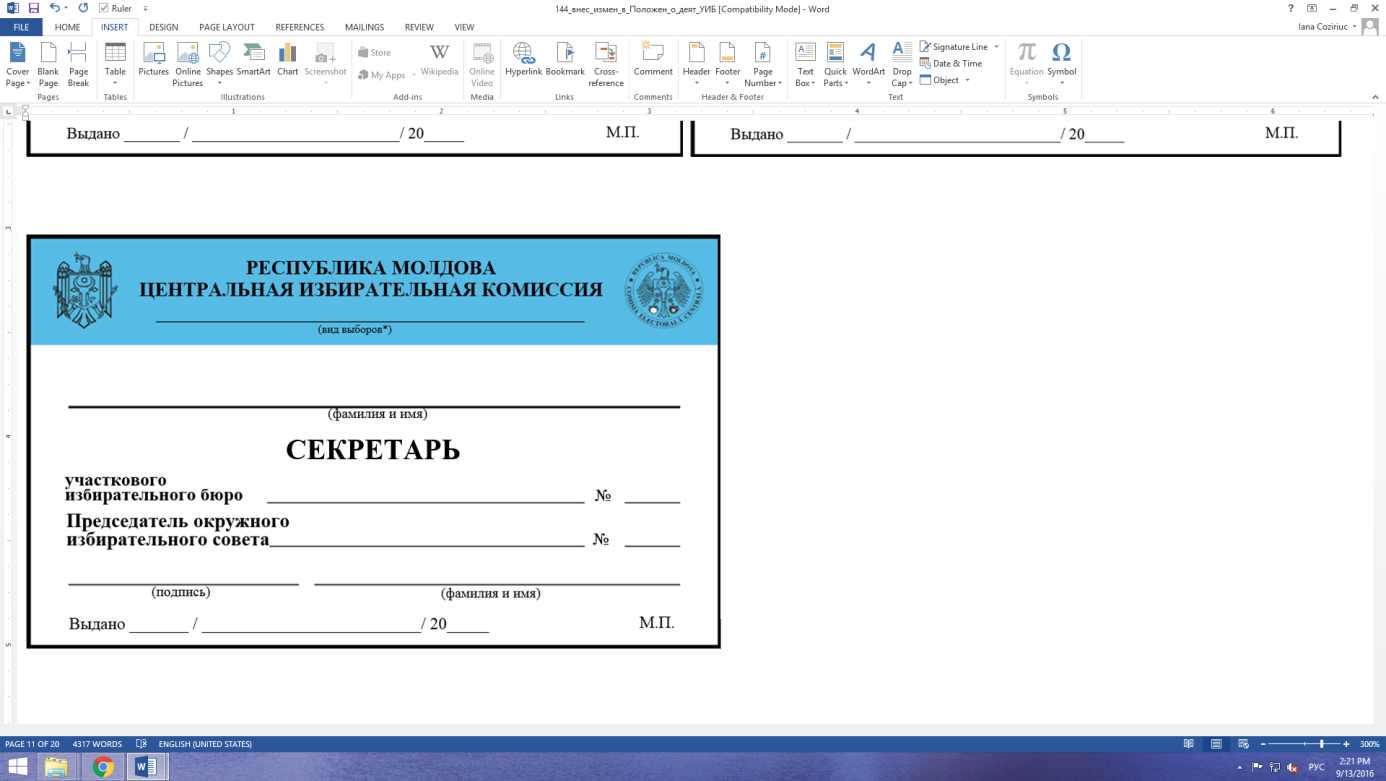 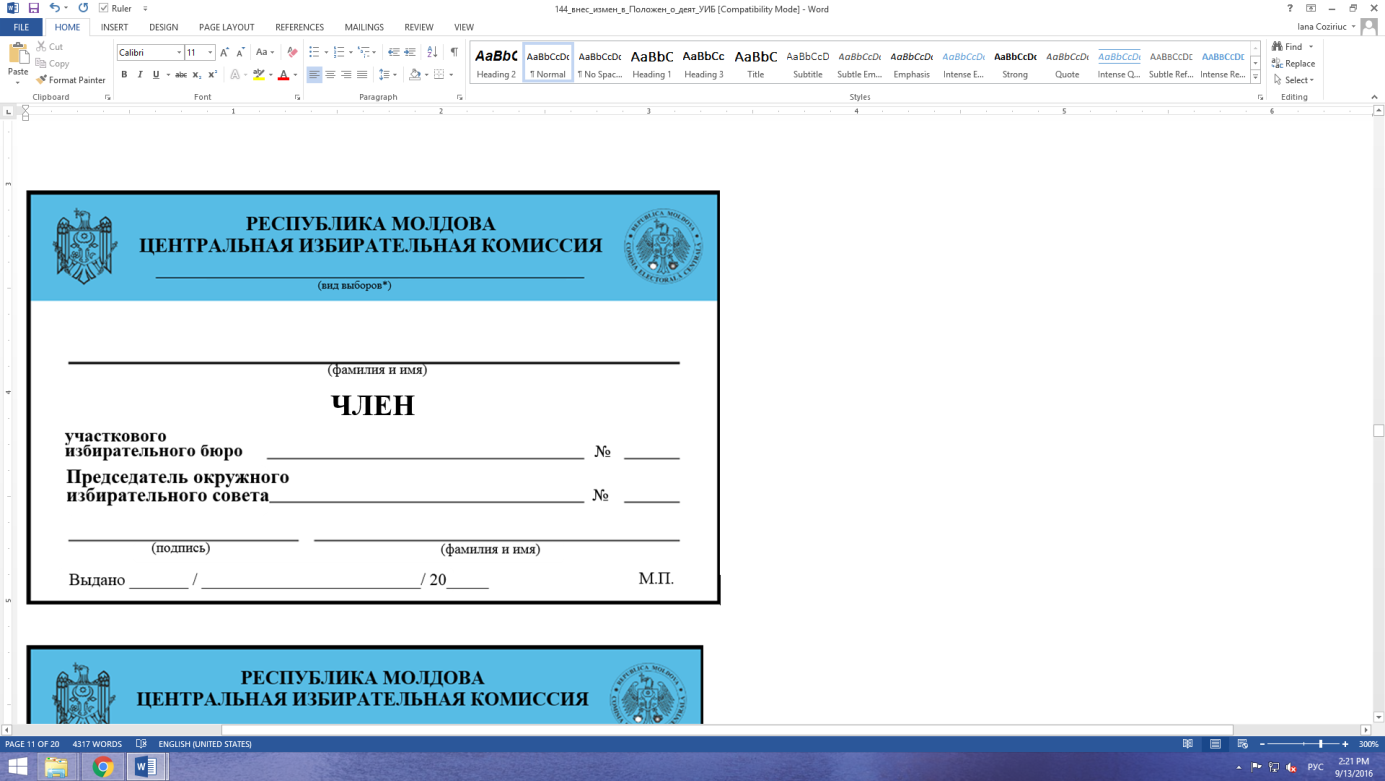 * Вид выборов:- парламентские выборы;- президентские выборы;- местные выборы;- референдум.